Obecní úřad Polkovice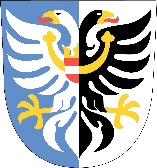 		Starosta obce		Polkovice 15, 751 44	________________________________________________________Informace o počtu a sídle volebních okrsků pro volby do Evropského parlamentu, které se budou konat ve dnech 7. a 8. června 2024.Starosta obce Polkovice podle ustanovení § 16 odst. 1 písm. f) zákona č.62/2003 Sb., o volbách do Evropského parlamentu a o změně některých zákonů, ve znění pozdějších předpisů oznamuje, že volby do Evropského parlamentu, které se budou konat ve dnech 7. a 8. června 2024, proběhnou v obci Polkovice v jednom stálém volebním okrsku se sídlem:Obecní úřad Polkovice, 751 44 Polkovice 15V Polkovicích 23.4.2024								_____________________							      Svatopluk Gefing								starosta obcezveřejněno na úřední desce: 23.4.2024